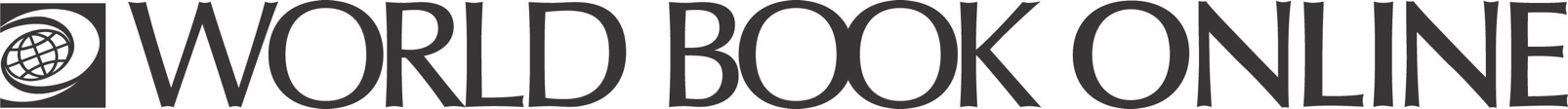 
Democracy WorksheetThe word democracy means “rule by the people” and it is a philosophy that has shaped the governments of many countries around the world.  Learn more about democracy on World Book Online and then find the answers to the following questions!
Find It!What is the difference between a direct democracy and an indirect democracy?What rights to democracies guarantee cannot be taken away from their citizens?Why is citizen participation important in a democracy?Why is education so important to a democracy?What is one way democracy in Athens was different than democracy today?What influence did the Magna Carta have on the development of democracy?Which philosopher is considered the father of the English Revolution?What ideas did the French Revolution contribute to democracy?What are some countries that had difficulties creating democracies in the twentieth century?What challenges does globalisation present to democratic governments?Did You Know?Voltaire, a French philosopher and poet, was exiled and imprisoned at different times throughout his life because of his ideas supporting democracy.Voting machines are used in many democracies because they speed up the process of counting citizen votes. But they also have disadvantages as was shown in the U.S. presidential election of 2000 when large groups of votes had to be recounted by hand to determine the true winner.In 1948, the United Nations adopted the Universal Declaration of Human Rights. This document was designed to protect people around the world from the abuse of power. It has helped foster independence and democracy in many regions of the world.Learn More!Read some famous quotations about democracy.
https://www.worldbookonline.com/student/media?id=ta153840a   See how ancient Greeks used to vote     https://www.worldbookonline.com/student/media?id=pc316700 Click here to see a photo of the Magna Carta https://www.worldbookonline.com/student/media?id=pc323683  